﷟HYPERLINK "mailto:adoss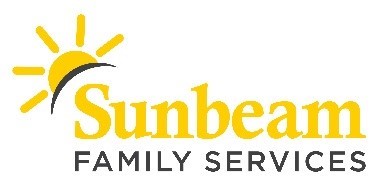 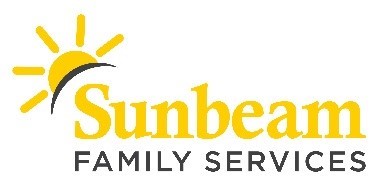 FOR IMMEDIATE RELEASE:April 20, 2020MEDIA ALERTUNDER EMBARGO UNTIL MAY 1 AT 12 P.M.CONTACT:  Anne PetersMarketing and Communications Managerapeters@sunbeamfamilyservices.org(580) 231-1044 (c)Day of Media Contact: 
Jane Meeks
Director of Community Engagement
jmeeks@sunbeamfamilyservices.org
(405) 229-2064 (c)Planting the Seeds of Support Via Drive Thru Garden Therapy Drive Thru Garden Therapy Grows Support for Sunbeam’s CaregiversCOX, Wal-Mart, and Northcutt’s Nursery Partner with Sunbeam Family Services to Support Caregivers
(OKLAHOMA CITY) –  WHAT:           Thanks to generous donations from COX, Wal-Mart and Northcutt’s Nursery, Sunbeam Family Services will be supplying 34 caregivers with the tools they need for garden therapy during the COVID-19 crisis. Plants, seeds, dirt and pots will be distributed to clients enrolled in Sunbeam’s Caregiver Fundamental Program. Caregiver Fundamentals serves Oklahomans who provide care to a loved one in Oklahoma, Cleveland, Canadian and Logan Counties. This program creates an environment of support for families providing care to others in their families, including grandparents raising their grandchildren. With the goal of encouraging self-care, the program provides support groups, counseling, respite care, training services, resources-referral information, and access to the CareTrak program, which helps loved ones track family members who are prone to wandering.WHO:              Volunteers from COX, Sunbeam staff and caregivers.When:             Friday, May 1 from 10 a.m. to 12 p.m.Where:            Sunbeam Family Services overflow parking lot, 1100 NW 14th St., OKCInterviews:     Sunbeam spokesperson and COX representative handing out therapeutic gardening supplies.Visuals:          An anticipated 30 cars lined up at Sunbeam to receive therapeutic garden supplies.About Sunbeam Family ServicesFounded in 1907, Sunbeam Family Services is one of Oklahoma’s longest serving nonprofits and is one of the original United Way of Central Oklahoma Community partners.  Sunbeam’s mission is to provide help, hope and the opportunity to succeed through Early Childhood, Counseling, Foster Care and Senior Services. To learn more, call 405-528-7721, visit sunbeamfamilyservices.org, or join the conversation on Facebook, Twitter and Instagram. ###